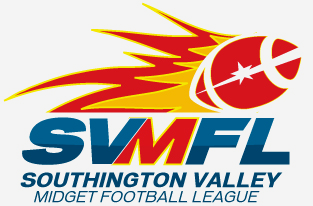 E-Board Meeting MinutesDate:			March 5, 2013E-Board: 	George Cordoza, President; Jeff Buonanni, Vice President; Scott Kieras, Treasurer; Hope Chapman, Secretary; Terri O’Shea, League Auxiliary; Tim O’Shea, Equipment Manager; Tom Porter, Commissioner of Tackle; Andy Pettola, Commissioner of Flag and Powder Puff, Kim Beaudoin, Cheer DirectorAttendees:	 Vendors – Ron Newman, Drive in committee; Tom Bentz, Awards of Elegance.Meeting Agenda:Call to order - meeting was called to order at 8:04pm by President, George CordozaRoll call was conducted by Hope ChapmanVendor Proposals:Drive in Committee – Ron Newman - SVMFL hasn’t been a sponsor since 2010.  Waiting list to get in for 2013 season for movie night.  14 active group and 12 additional people on the waiting list. May be other options for Sunday night or pavilion rental.SVMFL looking to meet with Drive in Committee to see if they would work with us on getting any event.Awards of Elegance – Tom Bentz  Ordering turn around time 2-3 weeks.  No minimum order.  Can provide Dry fit or Fleece sweatshirts in team colors.Varying colors won’t extend time frame.  One day ship from vendor.Sweatshirts can be ordered through concession and at registration. We will have logos for “50th Anniversary Excellence”Will have sizes for Jamboree for fitting and ordering/Set up boothT-Shirts for registrations with 50th anniversary logo for minimal costSelection of team colors to be determined at next E-board meetingE-Board to have “staff” shirts Cheer Report, Kim BeaudoinSubmitted $28.01 – proceeds from Halloween Costume fundraiser. Anyone can order and put in code and the league receives a percentage.  Send out communication before Halloween bash for fund raiserKim completed program and is now a Certified Safety Instructor.  Cost was $75.    Kim needs 3 more coaches to help her out, and looking for one additional coach to be safety certified. Looking for $75 to pay for this certification.  Expects 50-60 Cheerleaders this year.  Wants to split into 2 squads (one Flag and one Tackle sorted by age) with different uniforms for each squad.  Old uniforms can be sold back to a web siteTerri will send out memo to parents looking for volunteer coaches. Cheer camps – Mount Ida College – overnight youth cheer camp.  Kim will chaperone as coaches clinic is at same time. Looking to have Cheer Camp at SVMFL, but we need a backup plan for rain or extreme heat.  Late July/Early August is football camp/Can we have Cheer camp at same time .  Monday July 29 – Friday August 2nd .  Cheer camp is 3 days.  Working on flier to send out to all teams at schools (football, cheer, and Powderpuff)Flag and Powder Puff Commissioner -  Andy PettolaAndy to send out email this week looking for Flag and Powder Puff coaches.Request to the board for pants and knee pads for Powderpuff players. Tim will look for knee pads and pants  Andy sent out email this week for volunteers for flag and Powderpuff, got an overwhelming response. Flag Co-Chair Sara Jean appointed by Andy.Powder Puff Co-Chairs Bonnie and Marlene. Will have two meetings before general board meetings for both Powder Puff and Flag.Tackle Commissioner Report - Tom PorterWifi password distributed to E-Board (d787ac5112)Requested from Terri to receive all Tackle Coaches email addresses. Lights on lower field update – Tech line sports is another vendor to have bid. Tom try to get him here for next board meeting or off-line meeting before to expedite.  ESPN/Disney has charitable donation process - Terri will research to help fund lights.  Hart Auto Group will help us raffle off a car for light fund raising.  Equipment Manager Report, Tim O’SheaScoreboard is at Sign Pro in Newington, need to go and measure it to find a location to storage – either at SVMFL or Southington Police Dept. Bay.  Tim to go look at scoreboardBleacher Frames delivered – may need new treads.  Looking for volunteers to clean, paint and fix.  Needs to move them to lower field. Needs to get a forklift to move.  League Auxilary, Terri O’SheaClinicsSt. Paul clinic was sent out and UCONN clinic to come out this week. Needs RSVP for UCONN clinic 3/29 and 3/30 – everyone is paying for their own.  Fund Raising – to start as early as registrations (end of March)Sherri Cole looking to come to membership meeting for food drive throughout the season for community service and food bankKim – Confirmation with donation for the New York Giants sending “autographed” item to raffle off.  Looking for more donations from Patriots and Bruins.Parade application form for the Apple Harvest for floats and marchers.Mo’s potential fundraiserAmerican Gymnastics open gymSpeaker for Jamboree from ESPN Webmaster – Webc ontrol stays within the e boardRegistrationNeed to link site to Paypal vs. paying $50/month.  Scott to research. $50/month. Scott to look into that.  Registration dates and prices to be agreed upon – look at local area leagues and be lower than them (west Hartford) and be less than them but raise our fees. Financial Aid - Any family requests aid, they need to go to community services and get paperwork stating they qualify and show the paperwork. George to touch base with community services.  Registration money not collected – Over 2K missing.  This year, must bring receipt in order to get equipment.  By-laws Need to be corrected, printed and submitted for review 30 days before they can be voted upon. Post to websiteChanges include are  cheer, powder puff, voting rights, draft to serpentine, cursing offenses, Flag rules 3rd graders to Tackle C.Consideration taken to have meetings begin at 7:30 vs. 8pmMeeting adjourned at 10:38pm.